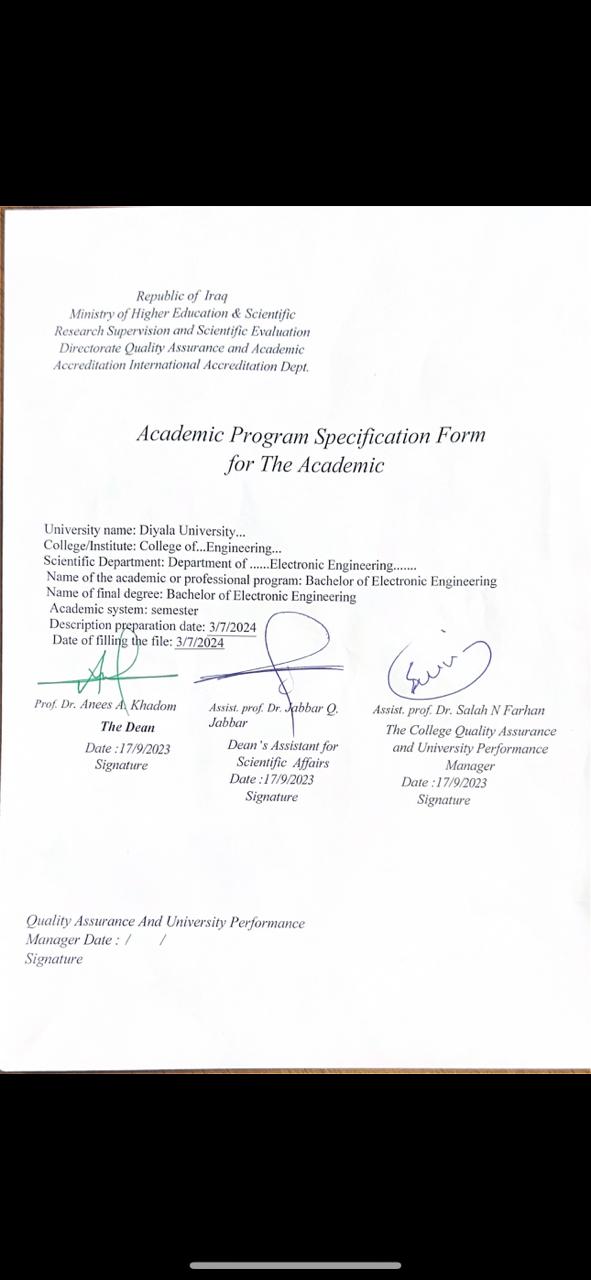 TEMPLATE FOR PROGRAMME SPECIFICATIONTEMPLATE FOR COURSE SPECIFICATIONCOURSE SPECIFICATIONvisionThe basic vision of the Department of Electronic Engineering is to make the department one of the leading engineering departments in the field of contemporary scientific and technological development. Therefore, the department strives to develop modern scientific curricula in the field of electronic engineering, in addition to completing all requirements for the department’s laboratories. And improving the teaching staff, to provide society with engineering cadres capable of contributing to technological growth.missionThe department offers a high level of knowledge in the field of electronic engineering and its various applications by integrating theoretical knowledge with practical experience. The department strives to advance the process of scientific, engineering and technological research, and to encourage research creativity. The department also provides valuable information to students in their field of specialization, which makes their thinking and ability to solve various technological and scientific problems and meet the needs of society, whether at the public or private sector level, serve our dear country.Aims of the ProgramTrain specialized engineers in the field of electronic engineering, with a focus on professional ethics, and prepare them to be distinguished scientifically and practically.	The department supports scientific research to advance knowledge and technology in the field of electronic engineering and its applications.The department provides a comprehensive training program to equip graduate students with the basic skills needed to be fully prepared to work in community institutions.Collaborating with all scientific and industrial entities to enhance the engineering education process at the college and elevate its global ranking.Programmatic accreditationN/AOther external SupportsN/AProgram StructureProgram StructureProgram StructureProgram StructureProgram StructureNotesPercentage Notesof Courses Study Number of Courses Study Program Structure متطلبات المؤسسة3.965Institution requirementsمتطلبات الكلية18.7299College requirementsمتطلبات القسم 77.412049Requirements of SectionThere is a summer courseيوجدSummer Training  Program Structure Program Structure Program Structure Program Structure12. Awards and CreditsLevel/YearCourse or ModuleCodeCourse or Module TitleCredit rating12. Awards and Credits1st  Year-1st SemesterE 101Mathematics 16Bachelor Degree Requires ( 155) credits1st  Year-1st SemesterEE 101Electrical Engineering Fundamentals 18Bachelor Degree Requires ( 155) credits1st  Year-1st SemesterEE 107Electronic Physics61st  Year-1st SemesterEE 106Engineering Drawing41st  Year-1st SemesterU 103 Computer Skills41st  Year-1st SemesterU 104 English Language21st  Year-2nd  SemesterE 102Mathematics 261st  Year-2nd  SemesterEE 102Electrical Engineering Fundamentals 281st  Year-2nd  SemesterEE 103Digital techniques71st  Year-2nd  SemesterEE 105C++ Programming41st  Year-2nd  SemesterEE 104Workshops skills31st  Year-2nd  SemesterU 101Human Rights and Democracy22nd  Year-1st SemesterE201Advance Mathematics –I32nd  Year-1st SemesterEE 201Electronics I22nd  Year-1st SemesterEE 203Electric Circuits Analysis I22nd  Year-1st SemesterEE 205Advanced Programming12nd  Year-1st SemesterEE 208Electro-Magnetics I22nd  Year-1st SemesterEE 210Digital Electronic I22nd  Year-1st SemesterEE 206Machines (DC)22nd  Year-2nd  SemesterE202Advance Mathematics- II32nd  Year-2nd  SemesterEE 202Electronics  II32nd  Year-2nd  SemesterEE 204Electric Circuits Analysis II22nd  Year-2nd  SemesterEE 212Measurement &Instruments22nd  Year-2nd  SemesterEE 209Electro-Magnetics II22nd  Year-2nd  SemesterEE 211Digital Electronic II32nd  Year-2nd  SemesterEE 207Power and AC Machines42nd  Year-2nd  SemesterEE 213University Culture Activity-3rd  Year-1st SemesterEE 301Digital Signal Processing I23rd  Year-1st SemesterEE 309Advanced Electronics I33rd  Year-1st SemesterEE 303Communication Systems I33rd  Year-1st SemesterEE 305Microprocessor and Microcontroller:   Hardware33rd  Year-1st SemesterEE 307Engineering Analysis I23rd  Year-1st SemesterEE 311Antenna33rd  Year-2nd SemesterEE 312Engineering Administration23rd  Year-2nd SemesterEE 302Digital Signal Processing II33rd  Year-2nd SemesterEE 310Advanced Electronics II33rd  Year-2nd SemesterEE 304Communication Systems II33rd  Year-2nd SemesterEE 306Microprocessor-Based System: Programming23rd  Year-2nd SemesterEE 308Engineering Analysis II23rd  Year-2nd SemesterEE 313Optoelectronics23rd  Year-2nd SemesterEE 314Introduction to computer networks2Fourth Year-1st SemesterEE 401Microelectronic I2Fourth Year-1st SemesterEE 403Power Electronics I3Fourth Year-1st SemesterEE405Control System I3Fourth Year-1st SemesterEE407Digital System Design3Fourth Year-1st SemesterEE 409Information Theory3Fourth Year-1st SemesterEE411Hardware Description Language (HDL ) Programming3Fourth Year-2nd SemesterEE 413Introduction to AI2Fourth Year-2nd SemesterE402Eng. Graduation Project I2Fourth Year-2nd SemesterEE402Microelectronic II2Fourth Year-2nd SemesterEE404Power Electronics II3Fourth Year-2nd SemesterEE406Control System II3Fourth Year-2nd SemesterEE408Advanced Digital System Design3Fourth Year-2nd SemesterEE410Microwave2Fourth Year-2nd SemesterE401Engineering Profession Ethics2Fourth Year-2nd SemesterEE412Digital Image Processing2Fourth Year-2nd SemesterE403Eng. Graduation Project II2 Learning Outcomes, Teaching, Learning and Assessment MethodsCognitive goals A1- The ability to have knowledge in the fields of mathematics and specialized sciences Engineering expertise in the application of electronic engineering.A2 Preparing the student to continue self-learning and acquire technology And new skills in the field of electronic engineering.A3- Enabling students to obtain knowledge and understanding of designing and implementing various electronic systems.A4- The student will understand the foundations of creating, programming, and simulating electronic circuits in hardware languages and various engineering programs.A5- Enabling the student to visualize project management and solve the problems he encounters in the factory.B. The skills goals special to the program. B1 - The ability to select and perform the required examinations and collect their locations. Review and analyze the results of the relevant tests.B2 The ability to design and supervise the implementation of relevant systems In electronic engineering.  B3 The ability to derive and approach engineering problems in a Recognize and determine the appropriate method to address the emerging engineering problems. This.B4 - Provides them with skills to solve practical problems related to various electronic systems and computer programs for those systems.C. Affective and value goals C1- Questioning: Searching for a new information and raising questions.C 2 Inference and deduction: thinking about what is beyond the known available to fill the gaps in itC 3 Comparison: Noticing the proportions and differences between thingsC 4- Classification: Placing things into groups according to common characteristics.Teaching and Learning MethodsProviding students with the basics, additional topics, and field experiences related to the outcomes of thinking and analysis.Forming discussion circles during or outside lectures to discuss scientific engineering topics that require thinking and analysis.Asking students, a set of thinking questions during lectures, such as (what, how, when, why) for specific topics.Giving students homework and periodic reports.Assessment methodsDaily exams with practical and scientific questions.Participation marks for difficult competition questions among students.Assigning grades to homework assignments and reports assigned to them.Semester exams for the curriculum in addition to the final exam.Academic staffAcademic staffAcademic staffAcademic staff  Number of teaching staff  Number of teaching staffSpecializationScientific degree1Electronic and communicationElectronic and communicationProf5Electronic Electronic Asst. Prof1ControlControlAsst. Prof5Electronic and communicationElectronic and communicationLect.3Electronic Electronic Lect.1communicationcommunicationLect.1PowerPowerLect.5Electronic and communicationElectronic and communicationAsst. LECT Personal Development PlanningIt is planned to develop the students’ personalities by holding discussion circles with them and asking them for periodic reports and seminars throughout the four stages and on various topics to develop their personal development. Admission criteria .According to the rules and regulations of Ministry of Higher Education and Scientific Research. Key sources of information about the programCollege website.The department’s website and contact the department by email.Curriculum Skills MapCurriculum Skills MapCurriculum Skills MapCurriculum Skills MapCurriculum Skills MapCurriculum Skills MapCurriculum Skills MapCurriculum Skills MapCurriculum Skills MapCurriculum Skills MapCurriculum Skills MapCurriculum Skills MapCurriculum Skills MapCurriculum Skills MapCurriculum Skills MapCurriculum Skills MapCurriculum Skills Mapplease tick in the relevant boxes where individual Programme Learning Outcomes are being assessedplease tick in the relevant boxes where individual Programme Learning Outcomes are being assessedplease tick in the relevant boxes where individual Programme Learning Outcomes are being assessedplease tick in the relevant boxes where individual Programme Learning Outcomes are being assessedplease tick in the relevant boxes where individual Programme Learning Outcomes are being assessedplease tick in the relevant boxes where individual Programme Learning Outcomes are being assessedplease tick in the relevant boxes where individual Programme Learning Outcomes are being assessedplease tick in the relevant boxes where individual Programme Learning Outcomes are being assessedplease tick in the relevant boxes where individual Programme Learning Outcomes are being assessedplease tick in the relevant boxes where individual Programme Learning Outcomes are being assessedplease tick in the relevant boxes where individual Programme Learning Outcomes are being assessedplease tick in the relevant boxes where individual Programme Learning Outcomes are being assessedplease tick in the relevant boxes where individual Programme Learning Outcomes are being assessedplease tick in the relevant boxes where individual Programme Learning Outcomes are being assessedplease tick in the relevant boxes where individual Programme Learning Outcomes are being assessedplease tick in the relevant boxes where individual Programme Learning Outcomes are being assessedplease tick in the relevant boxes where individual Programme Learning Outcomes are being assessedProgramme Learning OutcomesProgramme Learning OutcomesProgramme Learning OutcomesProgramme Learning OutcomesProgramme Learning OutcomesProgramme Learning OutcomesProgramme Learning OutcomesProgramme Learning OutcomesProgramme Learning OutcomesProgramme Learning OutcomesProgramme Learning OutcomesProgramme Learning OutcomesProgramme Learning OutcomesYear / LevelCourse CodeCourse TitleCore (C)Title or Option (O)Knowledge and understandingKnowledge and understandingKnowledge and understandingKnowledge and understandingKnowledge and understandingSubject-specific skillsSubject-specific skillsSubject-specific skillsSubject-specific skillsThinking SkillsThinking SkillsThinking SkillsThinking SkillsYear / LevelCourse CodeCourse TitleCore (C)Title or Option (O)A1A2A3A4A5B1B2B3B4C1C2C3C43th Year-1st SemesterEE314Introduction to computer networksC√√√√√√√√√√√√3th Year-1st SemesterHIGHER EDUCATION PERFORMANCE REVIEW: PROGRAMME REVIEWThis Course Specification provides a concise summary of the main features of the course and the learning outcomes that a typical student might reasonably be expected to achieve and demonstrate if he/she takes full advantage of the learning opportunities that are provided. It should be cross-referenced with the programmer specification.1. Course titleIntroduction to computer networkIntroduction to computer network2. Course code EE 314 EE 3143. Semester/Year1st Semester – 3th Year1st Semester – 3th Year4. Date of production/revision of this specificationMarch 2024March 20245. Modes of Attendance offeredClass LecturesClass Lectures6. Number of Credit Hours (Total) / Number of Units (Total)45 hours /3 units45 hours /3 units7. Course administrator's name (mention all, if more than one name)Adham Hadi Saehadham.hadi@uodiyala.edu.iqAdham Hadi Saehadham.hadi@uodiyala.edu.iq8. Aims of the Course8. Aims of the Course8. Aims of the CourseThe study of computer networks aims to teach the student the basic concepts of computer networks, networks, methods of connecting them and their basic structure, and familiarize the student with the devices that are used for the purpose of establishing networks between electronic devices and computers, in addition to teaching the student the programming foundations and protocols required to prepare and organize data traffic through computer networks and methods for exchanging information.The study of computer networks aims to teach the student the basic concepts of computer networks, networks, methods of connecting them and their basic structure, and familiarize the student with the devices that are used for the purpose of establishing networks between electronic devices and computers, in addition to teaching the student the programming foundations and protocols required to prepare and organize data traffic through computer networks and methods for exchanging information.The study of computer networks aims to teach the student the basic concepts of computer networks, networks, methods of connecting them and their basic structure, and familiarize the student with the devices that are used for the purpose of establishing networks between electronic devices and computers, in addition to teaching the student the programming foundations and protocols required to prepare and organize data traffic through computer networks and methods for exchanging information.A- Cognitive objectivesA1- During the school year, the student learns an idea about computer devices, how they work, ways to connect them, and how to transfer information.A2-Knowing the types of networks used.A2- Learn and understand the types of data transmission media and the shape of the wave that carries the information in the transmission medium.A4- Learn and understand the software and protocols used in networks.A- Cognitive objectivesA1- During the school year, the student learns an idea about computer devices, how they work, ways to connect them, and how to transfer information.A2-Knowing the types of networks used.A2- Learn and understand the types of data transmission media and the shape of the wave that carries the information in the transmission medium.A4- Learn and understand the software and protocols used in networks.A- Cognitive objectivesA1- During the school year, the student learns an idea about computer devices, how they work, ways to connect them, and how to transfer information.A2-Knowing the types of networks used.A2- Learn and understand the types of data transmission media and the shape of the wave that carries the information in the transmission medium.A4- Learn and understand the software and protocols used in networks.B- Skill objectives related to the subjectB1 - Familiarity with the mathematical relationships required to calculate data transfer speed.B2- Familiarity with the laws of calculating the bandwidth required to create a data transmission medium.B3- Familiarity with the mathematical laws for calculating the effect of noise on the efficiency of information transmission.B4- Familiarity with the basic concepts of types of wired and wireless data transmission and optical networksB- Skill objectives related to the subjectB1 - Familiarity with the mathematical relationships required to calculate data transfer speed.B2- Familiarity with the laws of calculating the bandwidth required to create a data transmission medium.B3- Familiarity with the mathematical laws for calculating the effect of noise on the efficiency of information transmission.B4- Familiarity with the basic concepts of types of wired and wireless data transmission and optical networksB- Skill objectives related to the subjectB1 - Familiarity with the mathematical relationships required to calculate data transfer speed.B2- Familiarity with the laws of calculating the bandwidth required to create a data transmission medium.B3- Familiarity with the mathematical laws for calculating the effect of noise on the efficiency of information transmission.B4- Familiarity with the basic concepts of types of wired and wireless data transmission and optical networksC C- Emotional and value goalsC1- Urging the student to benefit from networking methods.C2- Urging the student to think about the importance of dealing with the transfer of digital data in networks.C3- Urging the student to think and understand the mechanism of connecting the various networks.C4- Urging the student to think about the importance of networks in facilitating contemporary life.C5- Urging the student to think about the importance of the impact of networks on the development of scientific research methods.C6- Urging the student to think about and follow the rapid development and generations of computer networks.C C- Emotional and value goalsC1- Urging the student to benefit from networking methods.C2- Urging the student to think about the importance of dealing with the transfer of digital data in networks.C3- Urging the student to think and understand the mechanism of connecting the various networks.C4- Urging the student to think about the importance of networks in facilitating contemporary life.C5- Urging the student to think about the importance of the impact of networks on the development of scientific research methods.C6- Urging the student to think about and follow the rapid development and generations of computer networks.C C- Emotional and value goalsC1- Urging the student to benefit from networking methods.C2- Urging the student to think about the importance of dealing with the transfer of digital data in networks.C3- Urging the student to think and understand the mechanism of connecting the various networks.C4- Urging the student to think about the importance of networks in facilitating contemporary life.C5- Urging the student to think about the importance of the impact of networks on the development of scientific research methods.C6- Urging the student to think about and follow the rapid development and generations of computer networks.9- Teaching and Learning Methods9- Teaching and Learning Methods9- Teaching and Learning MethodsThe teacher delivers detailed theoretical lectures.The teacher is familiar with the basic concepts of the components of practical computer networks, which enhances the method of learning and teaching.The teacher introduces students to the most important components of various computer networks, theoretically and practically.The teacher delivers detailed theoretical lectures.The teacher is familiar with the basic concepts of the components of practical computer networks, which enhances the method of learning and teaching.The teacher introduces students to the most important components of various computer networks, theoretically and practically.The teacher delivers detailed theoretical lectures.The teacher is familiar with the basic concepts of the components of practical computer networks, which enhances the method of learning and teaching.The teacher introduces students to the most important components of various computer networks, theoretically and practically.10- course strategy10- course strategy10- course strategy10- course strategy10- course strategyWeekHoursUnit/Module or Topic Title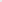 Teaching MethodAssessment MethodWeek 13Computer Networks, Structure and Topology                                                   Lectures NotesPDFpower pointVideoDaily exams + monthly examsWeek 2 3LAN/WAN Basic Ideas                                                                                         Lectures NotesPDFpower pointVideoDaily exams + monthly examsWeek 4 3OSI and 7th Layer Definition                                                                               Lectures NotesPDFpower pointVideoDaily exams + monthly examsWeek 5 3Transmission Medium                                                                            Lectures NotesPDFpower pointVideoDaily exams + monthly examsWeek 6 3RS232C  and  RS449                                                                                             Lectures NotesPDFpower pointVideoDaily exams + monthly examsWeek 7 3Switching , Circuit Switching, Message Switching, Packet Switching, Datagram, Virtual Circuit                                                    Lectures NotesPDFpower pointVideoDaily exams + monthly examsWeek 83Terminal Handling, Roll-Call, and Hub Polling                                               .Lectures NotesPDFpower pointVideoDaily exams + monthly examsWeek 9 3Lectures NotesPDFpower pointVideoDaily exams + monthly examsWeek 10 3Data Link Layer Design Issues                                                                            Lectures NotesPDFpower pointVideoDaily exams + monthly examsWeek 1 13Error Control, Flow Control, Link ManagementLectures NotesPDFpower pointVideoDaily exams + monthly examsWeek 1 23Elementary Data Link Protocol , Protocol 1,2Lectures NotesPDFpower pointVideoDaily exams + monthly examsWeek 13 3Lectures NotesPDFpower pointVideoDaily exams + monthly examsWeek 14 3Protocol (3) for Noisy Channel                                                                            Lectures NotesPDFpower pointVideoDaily exams + monthly examsWeek 15 3Sliding Window Protocols                                                                                  Lectures NotesPDFpower pointVideoDaily exams + monthly exams11. Infrastructure11. Infrastructure1. Books Required reading:Behrouz A Forouzan, Data communications and networking, 4th ed. 2007. Andrew S. Tanenbaum, David J. Wetherall, Computer Networks, 5th ed, 2011 .2. Main references (sources)• Lectures presented by the Lecturer• Books available in the college library A- Recommended books and references (scientific journals, reports…).James F. Kurose, Keith W. Ross, Computer networking: a top-down approach, 6th ed, 2013. (Chapters 1-6) Andrew S. Tanenbaum, David J. Wetherall, Computer Networks, 5th ed, 2011 Larry L. Peterson & Bruce S. Davie, Computer Networks A Systems Approach, First edition, 2003B-Electronic references, Internet sites…Any other materials available on the web.